桃園市新坡國民小學112學年度學校彈性學習課程(閱讀)實施成效檢核表2桃園市新坡國民小學112學年度學校彈性學習課程(閱讀)實施成效檢核表2彈性課程名稱彈性課程名稱□樂在閱讀(1-4年級)□閱讀(5-6年級)課程類型□統整性主題/專題/議題探究課程□社團活動與技藝課程□特殊需求領域課程□其他類課程□統整性主題/專題/議題探究課程□社團活動與技藝課程□特殊需求領域課程□其他類課程□統整性主題/專題/議題探究課程□社團活動與技藝課程□特殊需求領域課程□其他類課程□統整性主題/專題/議題探究課程□社團活動與技藝課程□特殊需求領域課程□其他類課程□統整性主題/專題/議題探究課程□社團活動與技藝課程□特殊需求領域課程□其他類課程□統整性主題/專題/議題探究課程□社團活動與技藝課程□特殊需求領域課程□其他類課程年級年級 四年    丙班 課程類型□統整性主題/專題/議題探究課程□社團活動與技藝課程□特殊需求領域課程□其他類課程□統整性主題/專題/議題探究課程□社團活動與技藝課程□特殊需求領域課程□其他類課程□統整性主題/專題/議題探究課程□社團活動與技藝課程□特殊需求領域課程□其他類課程□統整性主題/專題/議題探究課程□社團活動與技藝課程□特殊需求領域課程□其他類課程□統整性主題/專題/議題探究課程□社團活動與技藝課程□特殊需求領域課程□其他類課程□統整性主題/專題/議題探究課程□社團活動與技藝課程□特殊需求領域課程□其他類課程評鑑者簽名評鑑者簽名黃煒晴填表日期112年 01月 18日112年 01月 18日112年 01月 18日112年 01月 18日112年 01月 18日112年 01月 18日面向面向評鑑項目評鑑項目實施結果(含改善策略)實施結果(含改善策略)實施結果(含改善策略)實施結果(含改善策略)實施結果(含改善策略)實施結果(含改善策略)評鑑層面評鑑重點課程評鑑細項課程評鑑細項達成情形(待加強→優異)達成情形(待加強→優異)達成情形(待加強→優異)達成情形(待加強→優異)達成情形(待加強→優異)簡要文字描述評鑑層面評鑑重點課程評鑑細項課程評鑑細項12345簡要文字描述各課程實施準備13.師資專業13.1校內師資人力及專長足以有效實施各領域/科目及彈性學習課程、彈性學習節數。新設領域/科目，如科技、新住民語文之師資已妥適安排13.1校內師資人力及專長足以有效實施各領域/科目及彈性學習課程、彈性學習節數。新設領域/科目，如科技、新住民語文之師資已妥適安排v依學校安排進行。各課程實施準備13.師資專業13.2校內行政主管和教師已參加新課綱專業研習或成長活動，對課程綱要內容有充分理解。13.2校內行政主管和教師已參加新課綱專業研習或成長活動，對課程綱要內容有充分理解。v舉辦各式研習，增進課程。各課程實施準備13.師資專業13.3教師積極參與各領域/科目教學研究會、年級會議及專業學習社群之專業研討、共同備課、觀課及議課活動，熟知任教課程之課綱、課程計畫及教材內容。13.3教師積極參與各領域/科目教學研究會、年級會議及專業學習社群之專業研討、共同備課、觀課及議課活動，熟知任教課程之課綱、課程計畫及教材內容。v學年會議、社群以及公開授課互相觀摩切磋。各課程實施準備14.家長溝通學校課程計畫獲主管機關備查後，上傳學校網路首頁供學生、家長與民眾查詢。學校課程計畫獲主管機關備查後，上傳學校網路首頁供學生、家長與民眾查詢。v學校網頁以及粉專不定時更新。各課程實施準備15.教材資源15.1各領域/科目及彈性學習課程、彈性學習節數所需審定本教材，已依規定程序選用，自編教材及相關教學資源能呼應課程目標並依規定審查。15.1各領域/科目及彈性學習課程、彈性學習節數所需審定本教材，已依規定程序選用，自編教材及相關教學資源能呼應課程目標並依規定審查。v學年會議、社群以及公開授課互相討論。各課程實施準備15.教材資源15.2各領域/科目及彈性學習課程、彈性學習節數之實施場地與設備，已規劃妥善。15.2各領域/科目及彈性學習課程、彈性學習節數之實施場地與設備，已規劃妥善。v各項研習與會議場地規畫適宜（事先規劃）。各課程實施準備16.學習促進16.規劃必要措施，以促進課程實施及其效果，如辦理課程相關之展演、競賽、活動、能力檢測、學習護照等。16.規劃必要措施，以促進課程實施及其效果，如辦理課程相關之展演、競賽、活動、能力檢測、學習護照等。v配合各項活動增進，例如：祝賀話語活動（海報製作）。面向面向評鑑項目實施結果(含改善策略)實施結果(含改善策略)實施結果(含改善策略)實施結果(含改善策略)實施結果(含改善策略)實施結果(含改善策略)評鑑層面評鑑重點課程評鑑細項達成情形(待加強→優異)達成情形(待加強→優異)達成情形(待加強→優異)達成情形(待加強→優異)達成情形(待加強→優異)簡要文字描述評鑑層面評鑑重點課程評鑑細項12345簡要文字描述各課程實施情形17.教學實施17.1教師依課程計畫之規劃進行教學，教學策略及活動安排能促成本教育階段領域/科目核心素養、精熟學習重點及達成彈性學習課程、彈性學習節數目標。v透過多元知能，以符合不同學生之需求。各課程實施情形17.教學實施17.2教師能視課程內容、教學目標、學習重點、學生特質及資源條件，採用相應合適之多元教學策略，並重視教學過程之適性化。v透過多元知能，並且配合課程，以符合不同學生之需求。各課程實施情形18.評量回饋18.1教師於教學過程之評量或定期學習成就評量之內容及方法，能掌握課綱及課程計畫規劃之核心素養、能力指標、學習內容與學習表現，並根據評量結果進行學習輔導或教學調整。v依照學生不同表現來加以調整。各課程實施情形18.評量回饋18.2各領域/科目教學研究會、年級會議及各教師專業學習社群，能就各課程之教學實施情形進行對話、討論，適時改進課程與教學計畫及其實施。v定期會議舉行，交流想法。實施結果(含改善策略)實施結果(含改善策略)目標達成： 利用心智圖帶領學生統整文章，使得對於關鍵字的擷取更快速。是否符合學生適性化、多元化： 以教導策略的方式，帶領孩子找到方法去理解不同文本。平時則施以多元的方式，例如：簡單的朗讀、畫重點到心智圖等方式，讓不同學習知能的孩子能更有表現以及找到適合的方式。小組討論則能帶領雙方去更加了解以及熟悉文本。評鑑後的教學調整: 除了平時紙本之外，之後亦會嘗試多媒體的教學，以利調整學生程度之落差，給予更多適合該程度之任務。教師省思回饋: 對於同儕間的落差，需要選擇不同文本，或是利用多媒體，使得不同程度的學生有更多選擇。目標達成： 利用心智圖帶領學生統整文章，使得對於關鍵字的擷取更快速。是否符合學生適性化、多元化： 以教導策略的方式，帶領孩子找到方法去理解不同文本。平時則施以多元的方式，例如：簡單的朗讀、畫重點到心智圖等方式，讓不同學習知能的孩子能更有表現以及找到適合的方式。小組討論則能帶領雙方去更加了解以及熟悉文本。評鑑後的教學調整: 除了平時紙本之外，之後亦會嘗試多媒體的教學，以利調整學生程度之落差，給予更多適合該程度之任務。教師省思回饋: 對於同儕間的落差，需要選擇不同文本，或是利用多媒體，使得不同程度的學生有更多選擇。目標達成： 利用心智圖帶領學生統整文章，使得對於關鍵字的擷取更快速。是否符合學生適性化、多元化： 以教導策略的方式，帶領孩子找到方法去理解不同文本。平時則施以多元的方式，例如：簡單的朗讀、畫重點到心智圖等方式，讓不同學習知能的孩子能更有表現以及找到適合的方式。小組討論則能帶領雙方去更加了解以及熟悉文本。評鑑後的教學調整: 除了平時紙本之外，之後亦會嘗試多媒體的教學，以利調整學生程度之落差，給予更多適合該程度之任務。教師省思回饋: 對於同儕間的落差，需要選擇不同文本，或是利用多媒體，使得不同程度的學生有更多選擇。目標達成： 利用心智圖帶領學生統整文章，使得對於關鍵字的擷取更快速。是否符合學生適性化、多元化： 以教導策略的方式，帶領孩子找到方法去理解不同文本。平時則施以多元的方式，例如：簡單的朗讀、畫重點到心智圖等方式，讓不同學習知能的孩子能更有表現以及找到適合的方式。小組討論則能帶領雙方去更加了解以及熟悉文本。評鑑後的教學調整: 除了平時紙本之外，之後亦會嘗試多媒體的教學，以利調整學生程度之落差，給予更多適合該程度之任務。教師省思回饋: 對於同儕間的落差，需要選擇不同文本，或是利用多媒體，使得不同程度的學生有更多選擇。目標達成： 利用心智圖帶領學生統整文章，使得對於關鍵字的擷取更快速。是否符合學生適性化、多元化： 以教導策略的方式，帶領孩子找到方法去理解不同文本。平時則施以多元的方式，例如：簡單的朗讀、畫重點到心智圖等方式，讓不同學習知能的孩子能更有表現以及找到適合的方式。小組討論則能帶領雙方去更加了解以及熟悉文本。評鑑後的教學調整: 除了平時紙本之外，之後亦會嘗試多媒體的教學，以利調整學生程度之落差，給予更多適合該程度之任務。教師省思回饋: 對於同儕間的落差，需要選擇不同文本，或是利用多媒體，使得不同程度的學生有更多選擇。目標達成： 利用心智圖帶領學生統整文章，使得對於關鍵字的擷取更快速。是否符合學生適性化、多元化： 以教導策略的方式，帶領孩子找到方法去理解不同文本。平時則施以多元的方式，例如：簡單的朗讀、畫重點到心智圖等方式，讓不同學習知能的孩子能更有表現以及找到適合的方式。小組討論則能帶領雙方去更加了解以及熟悉文本。評鑑後的教學調整: 除了平時紙本之外，之後亦會嘗試多媒體的教學，以利調整學生程度之落差，給予更多適合該程度之任務。教師省思回饋: 對於同儕間的落差，需要選擇不同文本，或是利用多媒體，使得不同程度的學生有更多選擇。目標達成： 利用心智圖帶領學生統整文章，使得對於關鍵字的擷取更快速。是否符合學生適性化、多元化： 以教導策略的方式，帶領孩子找到方法去理解不同文本。平時則施以多元的方式，例如：簡單的朗讀、畫重點到心智圖等方式，讓不同學習知能的孩子能更有表現以及找到適合的方式。小組討論則能帶領雙方去更加了解以及熟悉文本。評鑑後的教學調整: 除了平時紙本之外，之後亦會嘗試多媒體的教學，以利調整學生程度之落差，給予更多適合該程度之任務。教師省思回饋: 對於同儕間的落差，需要選擇不同文本，或是利用多媒體，使得不同程度的學生有更多選擇。照片：心智圖繪製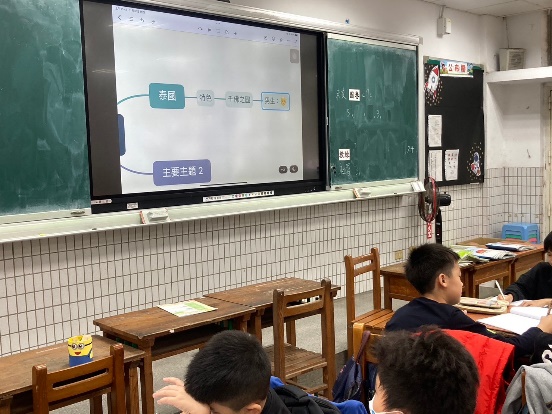 小組共學討論並且繪製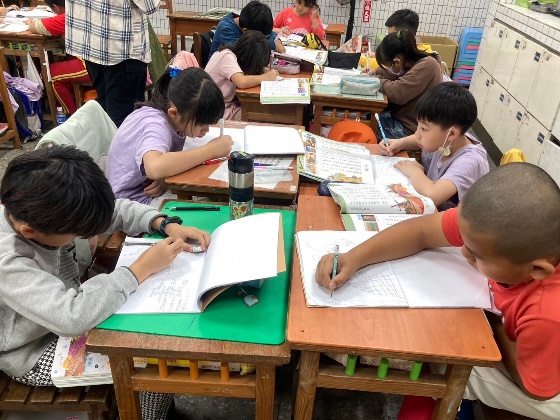 照片：心智圖繪製小組共學討論並且繪製照片：心智圖繪製小組共學討論並且繪製照片：心智圖繪製小組共學討論並且繪製照片：心智圖繪製小組共學討論並且繪製照片：心智圖繪製小組共學討論並且繪製照片：心智圖繪製小組共學討論並且繪製